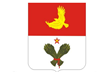 АДМИНИСТРАЦИЯСЕЛЬСКОГО ПОСЕЛЕНИЯ КРАСНОАРМЕЙСКОЕ МУНИЦИПАЛЬНОГО РАЙОНА КРАСНОАРМЕЙСКИЙСАМАРСКОЙ ОБЛАСТИПОСТАНОВЛЕНИЕот  17.06.2021 года №47О внесении изменений в Порядок формирования, ведения, обязательного опубликования перечня имущества сельского поселения Красноармейское  муниципального района Красноармейский Самарской области, свободного от прав третьих лиц (за исключением имущественных прав субъектов малого и среднего предпринимательства), предусмотренного частью 4 статьи 18 Федерального закона «О развитии малого и среднего предпринимательства в Российской Федерации» В соответствии с ч. 4 ст. 14.1 Федерального закона  от 24.07.2007 N 209-ФЗ "О развитии малого и среднего предпринимательства в Российской Федерации", в целях распространения мер государственной поддержки субъектов малого и среднего предпринимательства на физических лиц, не являющиеся индивидуальными предпринимателями и применяющих специальный налоговый режим "Налог на профессиональный доход" в течение срока  проведения эксперимента, установленного Федеральным  законом от 24.07.2007 N 209-ФЗ "О развитии малого и среднего предпринимательства в Российской Федерации", Администрация сельского поселения Красноармейское муниципального района Красноармейский Самарской области ПОСТАНОВЛЯЕТ:1. Внести изменения  в Порядок формирования, ведения, обязательного опубликования перечня имущества сельского поселения Красноармейское муниципального района Красноармейский Самарской области, свободного от прав третьих лиц (за исключением имущественных прав субъектов малого и среднего предпринимательства), предусмотренного частью 4 статьи 18 Федерального закона «О развитии малого и среднего предпринимательства в Российской Федерации»,  утвержденный постановлением администрации сельского поселения Красноармейское муниципального района Красноармейский Самарской области от 28.04.2017 № 44, изложив его в новой редакции в соответствии с приложением № 1 к настоящему постановлению.2. Опубликовать настоящее постановление в районной газете «Знамятруда» и разместить на официальном сайте администрации муниципального района Красноармейский Самарской области в информационно-телекоммуникационной сети «Интернет».3. Настоящее постановление вступает в силу со дня его официального опубликования.4. Контроль исполнения настоящего постановления возложить на главу сельского поселения Красноармейское Харитонова В.П..Глава сельского поселенияКрасноармейское муниципальногорайона Красноармейский                                                В.П. ХаритоновПриложение № 1к постановлению администрациисельского поселения Красноармейскоемуниципального районаКрасноармейский Самарской области от____________________ №_______ПОРЯДОКформирования, ведения и обязательного опубликованияперечня муниципального имущества сельского поселения Красноармейское муниципального района Красноармейский Самарской области, свободного от прав третьих лиц (за исключением имущественных прав субъектов малого и среднего предпринимательства)1. Общие положения1.1. Настоящий Порядок формирования, ведения и обязательного опубликования перечня муниципального имущества сельского поселения Красноармейское муниципального района Красноармейский Самарской области, свободного от прав третьих лиц (за исключением имущественных прав субъектов малого и среднего предпринимательства) (далее - Порядок), разработан в соответствии с Гражданским кодексом Российской Федерации, Федеральными законами от 06.10.2003 №131-ФЗ «Об общих принципах организации местного самоуправления в Российской Федерации», от 24.07.2007 № 209-ФЗ «О развитии малого и среднего предпринимательства в Российской Федерации» (далее - Федеральный закон №209-ФЗ), от 22.07.2008 №159-ФЗ «Об особенностях отчуждения недвижимого имущества, находящегося в государственной собственности субъектов Российской Федерации или в муниципальной собственности и арендуемого субъектами малого и среднего предпринимательства, и о внесении изменений в отдельные законодательные акты Российской Федерации» (далее - Федеральный закон № 159-ФЗ), Постановлениями Правительства Российской Федерации от 21.08.2010г. № 645 «Об имущественной поддержке субъектов малого и среднего предпринимательства при предоставлении федерального имущества», от 01.12.2016г. № 1283 «О внесении изменений в Постановление Правительства Российской Федерации от 21 августа 2010г. № 645» и иными нормативными правовыми актами Российской Федерации.1.2. Порядок устанавливает процедуру формирования, ведения и обязательного опубликования перечня муниципального имущества сельского поселения Красноармейское муниципального района Красноармейский Самарской области, свободного от прав третьих лиц (за исключением имущественных прав субъектов малого и среднего предпринимательства, физических лиц, не являющихся индивидуальными предпринимателями и применяющих специальный налоговый режим "Налог на профессиональный доход"), предусмотренный частью 4 статьи 18 Федерального закона «О развитии малого и среднего предпринимательства в Российской Федерации», в целях предоставления имущества во владение и (или) в пользование на долгосрочной основе (в том числе по льготным ставкам арендной платы) субъектам малого и среднего предпринимательства организациям, образующим инфраструктуру поддержки субъектов малого и среднего предпринимательства, а также физическим лицам, не являющимся индивидуальными предпринимателями и применяющим специальный налоговый режим "Налог на профессиональный доход" (далее - Перечень).1.3. Перечень формируется в целях оказания имущественной поддержки субъектам малого и среднего предпринимательства и организациям, образующим инфраструктуру поддержки субъектов малого и среднего предпринимательства, физическим лицам, не являющимся индивидуальными предпринимателями и применяющим специальный налоговый режим "Налог на профессиональный доход" (далее – самозанятые граждане) на территории сельского поселения Красноармейское муниципального района Красноармейский Самарской области путем передачи им муниципального имущества во владение и (или) пользование на возмездной основе, безвозмездной основе или на льготных условиях.1.4. Муниципальное имущество, включенное в Перечень, должно использоваться только по целевому назначению и может быть использовано в целях предоставления его во владение и (или) в пользование на долгосрочной основе (в том числе по льготным ставкам арендной платы) субъектам малого и среднего предпринимательства и организациям, образующим инфраструктуру поддержки субъектов малого и среднего предпринимательства и самозанятым гражданам, а также отчуждено на возмездной основе в собственность субъектов малого и среднего предпринимательства в соответствии с частью 2.1 статьи 9 Федерального закона от 22 июля 2008 года N 159-ФЗ "Об особенностях отчуждения недвижимого имущества, находящегося в государственной собственности субъектов Российской Федерации или в муниципальной собственности и арендуемого субъектами малого и среднего предпринимательства, и о внесении изменений в отдельные законодательные акты Российской Федерации".2. Порядок формирования и ведения Перечня         2.1. В перечень вносятся сведения о муниципальном имуществе, соответствующем следующим критериям:а)	муниципальное имущество свободно от прав третьих лиц (за исключением имущественных прав субъектов малого и среднего предпринимательства и самозанятых граждан);б)	муниципальное имущество не ограничено в обороте;в) муниципальное имущество не является объектом религиозного назначения;г)	муниципальное имущество не является объектом незавершенного строительства;д) в отношении муниципального имущества не принято решение Администрации сельского поселения Красноармейское  муниципального района Красноармейский Самарской области о предоставлении его иным лицам;е)	муниципальное имущество не включено в прогнозный план (программу) приватизации имущества, находящегося в собственности  сельского поселения Красноармейское муниципального района Красноармейский Самарской области;ж)	муниципальное имущество не признано аварийным и подлежащим сносу или реконструкции.         2.2. Перечень муниципального имущества  сельского поселения Красноармейское муниципального района Красноармейский Самарской области, предоставляемого в аренду субъектам малого и среднего предпринимательства, самозанятым гражданам формируется администрацией сельского поселения Красноармейское муниципального района Красноармейский  , на основании поступивших  в  Администрацию  сельского поселения Красноармейское муниципального района Красноармейский Самарской области заявлений субъектов малого и среднего предпринимательства,  включая самозанятых граждан, о предоставлении им в аренду муниципального имущества сельского поселения Красноармейское  муниципального района Красноармейский Самарской области, и предложений о включении в Перечень и (или) исключении из Перечня муниципального имущества сельского поселения Красноармейское муниципального района Красноармейский.          2.3. Администрация сельского поселения Красноармейское  муниципального района Красноармейский Самарской области утверждает перечень ежегодно - до 1 ноября текущего года.          2.4. Сведения об утвержденном перечне, а также о внесенных в него изменениях подлежат представлению в Федеральную корпорацию по развитию малого и среднего предпринимательства в целях проведения мониторинга в соответствии с Федеральным законом от 24 июля 2007г. № 209-ФЗ «О развитии малого и среднего предпринимательства в Российской Федерации».          2.5. Включению в Перечень подлежит муниципальное имущество, составляющее муниципальную казну сельского поселения Красноармейское  муниципального района Красноармейский Самарской области, включенное в реестр муниципального имущества сельского поселения Красноармейское муниципального района Красноармейский Самарской области, свободное от прав третьих лиц (за исключением имущественных прав субъектов малого и среднего предпринимательства и самозанятых граждан), в том числе здания, строения, сооружения, нежилые помещения, оборудование, машины, механизмы, установки, транспортные средства, инвентарь, инструменты.           2.6. Внесение сведений о муниципальном имуществе в перечень (в том числе ежегодное дополнение), а также исключение сведений о муниципальном имуществе из перечня осуществляются Постановлением Администрации сельского поселения Красноармейское  Красноармейского района Самарской области об утверждении перечня или о внесении в него изменений на основе предложений органов местного самоуправления, федеральных органов исполнительной власти, органов государственной власти Самарской области, общероссийских некоммерческих организаций, выражающих интересы субъектов малого и среднего предпринимательства, акционерного общества «Федеральная корпорация по развитию малого и среднего предпринимательства», организаций, образующих инфраструктуру поддержки субъектов малого и среднего предпринимательства, а также субъектов малого и среднего предпринимательства.           2.7. Внесение в перечень изменений, не предусматривающих исключения из перечня муниципального имущества, осуществляется не позднее 10 рабочих дней с даты внесения соответствующих изменений в реестр имущества сельского поселения Красноармейское  муниципального района Красноармейский Самарской области.              2.8. Рассмотрение предложения, указанного в пункте 2.6 настоящегоПорядка, осуществляется Администрацией сельского поселения Красноармейское муниципального района Красноармейский Самарской области в течение 30 календарных дней с даты его поступления. По результатам рассмотрения предложения Администрацией сельского поселения Красноармейское муниципального района Красноармейский Самарской области принимается одно  из следующих решений: а)	о включении сведений о муниципальном имуществе, в      отношении которого поступило предложение, в перечень с учетом критериев, установленных пунктом 2.1 настоящего Порядка; б)	об исключении сведений о муниципальном имуществе, в отношении которого поступило предложение, из перечня с учетом положений пунктов 2.10. и 2.11 настоящего Порядка; в)	об отказе в учете предложения.         2.9. В случае принятия решения об отказе в учете предложения, указанного в пункте 2.6. настоящего Порядка, Администрация сельского поселения Красноармейское муниципального района Красноармейский направляет лицу, представившему предложение, мотивированный ответ о невозможности включения сведений о муниципальном имуществе в перечень или исключения сведений о муниципальном имуществе из перечня.         2.10. Администрация сельского поселения Красноармейское муниципального района Красноармейский Самарской области исключает сведения о муниципальном имуществе из перечня, если в течение 2 лет со дня включения сведений о муниципальном имуществе в перечень в отношении такого имущества от субъектов малого и среднего предпринимательства или организаций, образующих инфраструктуру поддержки субъектов малого и среднего предпринимательства, а также самозанятых граждан не поступило:а)	ни одной заявки на участие в аукционе (конкурсе) на право заключения договора, предусматривающего переход прав владения и (или) пользования в отношении муниципального имущества;б)	ни одного заявления о предоставлении муниципального имущества, в отношении которого заключение указанного договора может быть осуществлено без проведения аукциона (конкурса) в случаях, предусмотренных Федеральным законом "О защите конкуренции".           2.11. Администрация сельского поселения Красноармейское  муниципального района Красноармейский Самарской области исключает сведения о муниципальном имуществе из перечня в одном из следующих случаев:     а) в отношении муниципального имущества в установленном законодательством Российской Федерации порядке принято решение о его использовании для муниципальных нужд либо для иных целей;     б) право муниципальной собственности на имущество прекращено по решению суда или в ином установленном законом порядке.            2.12. Сведения о муниципальном имуществе вносятся в перечень в составе и по форме, которые установлены в соответствии с частью 4.4 статьи 18 Федерального закона "О развитии малого и среднего предпринимательства в Российской Федерации".            2.13. Сведения о муниципальном имуществе группируются в перечне по муниципальным образованиям (сельским поселениям), на территориях которых муниципальное имущество расположено, а также по видам имущества (недвижимое имущество (в том числе единый недвижимый комплекс), движимое имущество).            2.14. Ведение перечня осуществляется  администрацией сельского поселения Красноармейское Красноармейского района Самарской области в электронном и бумажном виде, в соответствии с приказом министерства экономического развития РФ от 20.04.2016г. № 264.3. Опубликование Перечня           3.1. Перечень и изменения, вносимые в Перечень, подлежат обязательному опубликованию в средствах массовой информации - в течение 10 рабочих дней со дня даты утверждения, и размещению на официальном сайте администрации муниципального района Красноармейский Самарской области в информационно-телекоммуникационной сети «Интернет», в течение 3 рабочих дней со дня его утверждения. Приложение № 1 к Порядку Формапредставления и состав сведений об утвержденных перечнях муниципального имущества сельского поселения Красноармейское  муниципального района Красноармейский Самарской области, указанных в части 4 статьи 18 Федерального закона "О развитии малого и среднего предпринимательства в Российской Федерации", а также об изменениях, внесенных в такие перечни, в акционерное общество "Федеральная корпорация по развитию малого и среднего предпринимательства", утвержденной в соответствии с Приказом Министерства экономического развития РФ от 20.04.2016г. № 264Наименование публично-правового образования:______________________________Наименование органаПочтовый адресОтветственное структурное подразделениеФ.И.О. исполнителяКонтактный номер телефонаАдрес электронной почтыАдрес страницы в информационно-телекоммуникационной сети "Интернет" с размещенным перечнем (изменениями, внесенными в перечень)Nп/пНомервреестреимуществаАдрес(местоположение)объектаСтруктурированный адрес объектаСтруктурированный адрес объектаСтруктурированный адрес объектаСтруктурированный адрес объектаСтруктурированный адрес объектаСтруктурированный адрес объектаСтруктурированный адрес объектаСтруктурированный адрес объектаСтруктурированный адрес объектаСтруктурированный адрес объектаСтруктурированный адрес объектаNп/пНомервреестреимуществаАдрес(местоположение)объектаНаименованиесубъектаРоссийскойФедерацииНаименованиемуниципальногорайонаНаименованиесельскогопоселенияВиднаселенногопунктаНаименованиенаселенногопунктаТипэлементапланировочнойструктурыНаименование элемента планировочнойструктурыТипэлемента улично-дорожной сетиНаимено вание элемента улично-дорожной сетиНомердома(включаялитеру)Тип и номер корпуса, строения, владения1234567891011121314Вид объекта недвижимости; движимое имуществоСведения о недвижимом имуществе или его частиСведения о недвижимом имуществе или его частиСведения о недвижимом имуществе или его частиСведения о недвижимом имуществе или его частиСведения о недвижимом имуществе или его частиСведения о недвижимом имуществе или его частиСведения о недвижимом имуществе или его частиВид объекта недвижимости; движимое имуществоКадастровый номерКадастровый номерНомер части объекта недвижимости согласно сведениям государственного кадастра недвижимостиОсновная характеристика объекта недвижимостиОсновная характеристика объекта недвижимостиОсновная характеристика объекта недвижимостиНаименование объекта учетаВид объекта недвижимости; движимое имуществоКадастровый номерКадастровый номерНомер части объекта недвижимости согласно сведениям государственного кадастра недвижимостиТип (площадь - для земельных участков, зданий, помещений; протяженность, объем, площадь, глубина залегания - для сооружений; протяженность, объем, площадь, глубина залегания согласно проектной документации - для объектов незавершенного строительства)Фактическое значение/Проек тируемое значение(для объектов незавершенного строительства)Единица измерения (для площади - кв. м; дляпротяженности - м; для глубины залегания - м; для объема - куб. м)Наименование объекта учетаВид объекта недвижимости; движимое имуществоНомерТип(кадастровый, условный, устаревший)Номер части объекта недвижимости согласно сведениям государственного кадастра недвижимостиТип (площадь - для земельных участков, зданий, помещений; протяженность, объем, площадь, глубина залегания - для сооружений; протяженность, объем, площадь, глубина залегания согласно проектной документации - для объектов незавершенного строительства)Фактическое значение/Проек тируемое значение(для объектов незавершенного строительства)Единица измерения (для площади - кв. м; дляпротяженности - м; для глубины залегания - м; для объема - куб. м)Наименование объекта учета1516171819202122Сведения о движимом имуществеСведения о движимом имуществеСведения о движимом имуществеСведения о движимом имуществеСведения о движимом имуществеСведения о движимом имуществеСведения о праве аренды или безвозмездного пользования имуществомСведения о праве аренды или безвозмездного пользования имуществомСведения о праве аренды или безвозмездного пользования имуществомСведения о праве аренды или безвозмездного пользования имуществомСведения о праве аренды или безвозмездного пользования имуществомСведения о праве аренды или безвозмездного пользования имуществомСведения о праве аренды или безвозмездного пользования имуществомСведения о праве аренды или безвозмездного пользования имуществомСведения о праве аренды или безвозмездного пользования имуществомСведения о праве аренды или безвозмездного пользования имуществомСведения о движимом имуществеСведения о движимом имуществеСведения о движимом имуществеСведения о движимом имуществеСведения о движимом имуществеСведения о движимом имуществеорганизации, образующей инфраструктуру поддержки субъектов малого и среднего предпринимательстваорганизации, образующей инфраструктуру поддержки субъектов малого и среднего предпринимательстваорганизации, образующей инфраструктуру поддержки субъектов малого и среднего предпринимательстваорганизации, образующей инфраструктуру поддержки субъектов малого и среднего предпринимательстваорганизации, образующей инфраструктуру поддержки субъектов малого и среднего предпринимательствасубъекта малого и среднего предпринимательствасубъекта малого и среднего предпринимательствасубъекта малого и среднего предпринимательствасубъекта малого и среднего предпринимательствасубъекта малого и среднего предпринимательстваТип:оборудование,машины,механизмы,установки,транспортаыесредства, инвентарь, инструмент ы, иноеГосударственныйрегистрационныйзнак(приналичии)НаименованиеобъектаучетаМарка,модельГодвыпускаКадастровый номер объекта недвижимого имущества, в том числе земельного участка, в (на) котором расположен объектПравообладательПравообладательПравообладательДокументыоснованиеДокументыоснованиеПравообладательПравообладательПравообладательДокументыоснованиеДокументыоснованиеТип:оборудование,машины,механизмы,установки,транспортаыесредства, инвентарь, инструмент ы, иноеГосударственныйрегистрационныйзнак(приналичии)НаименованиеобъектаучетаМарка,модельГодвыпускаКадастровый номер объекта недвижимого имущества, в том числе земельного участка, в (на) котором расположен объектПолноенаименованиеОГРНИНН ДатазаключениядоговораДатаокончаниядействиядоговораПолноенаименованиеОГРНИННДатазаключениядоговораДатаокончаниядействиядоговора23242526272829303132333435363738Указать одно из значений: в перечне (изменениях в перечни)Сведения о правовом акте, в соответствии с которым имущество включено в перечень (изменены сведения об имуществе в перечне)Сведения о правовом акте, в соответствии с которым имущество включено в перечень (изменены сведения об имуществе в перечне)Сведения о правовом акте, в соответствии с которым имущество включено в перечень (изменены сведения об имуществе в перечне)Сведения о правовом акте, в соответствии с которым имущество включено в перечень (изменены сведения об имуществе в перечне)Указать одно из значений: в перечне (изменениях в перечни)Наименованиеоргана,принявшегодокументВиддокументаРеквизиты документаРеквизиты документаУказать одно из значений: в перечне (изменениях в перечни)Наименованиеоргана,принявшегодокументВиддокументаДатаНомер3940414243